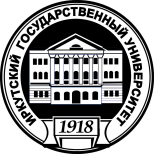 МИНИСТЕРСТВО ОБРАЗОВАНИЯ И НАУКИ РОССИЙСКОЙ ФЕДЕРАЦИИфедеральное государственное бюджетное образовательное учреждение высшего образования «ИРКУТСКИЙ ГОСУДАРСТВЕННЫЙ  УНИВЕРСИТЕТ»ФГБОУ ВО  «ИГУ»ПЕДАГОГИЧЕСКИЙ ИНСТИТУТКафедра географии, безопасности жизнедеятельности и методикиДополнительная профессиональная программа повышения квалификацииФедеральное государственное бюджетноеобразовательное учреждение высшего образования«Иркутский государственный университет»(ФГБОУ ВО «ИГУ»)«Утверждаю»_____________________И.о. ректора ФГБОУ ВО «ИГУ» академик РАН И.В. Бычков«____»________________20___г.Учебно-тематический план программы: «Организатор туристских походов»Цель:  настоящей программы является формирование и развитие компетенций  в области организации и проведения туристских походовКатегория слушателей: педагоги образовательных организаций, преподаватели-организаторы, педагоги дополнительного образования, организаторы  работы с детьми, молодежью и иными категориями населенияСрок обучения: 72 часаФорма обучения: без отрыва от производстваРежим занятий: очныйI) Наименование программы  Организатор туристских походовII) Данная ДПОП рассчитана на слушателей, занимающихся следующим видом экономической деятельностиОбразованиеII) Категория слушателей педагоги образовательных организаций, преподаватели-организаторы, педагоги дополнительного образования, организаторы  работы с детьми, молодежью и иными категориями населенияIV) Цель программыЦелью настоящей программы является формирование и развитие компетенций  в области организации и проведения туристских походовЗадачи: изучение основ туристской деятельности, нормативно-правовых документов, обязательных для организации походов, основ  доврачебной помощи, топографии и ориентирования, особенностей организации безопасных привалов и ночлегов на биваке, безопасной технике передвижения в походе, особенностей снаряжения и организации питания в походах, основ выживания в природной среде. Теоретический курс заканчивается походом «выходного дня», который предполагает закрепление полученных умений и навыков на практике.V) Объем в часах72 часаVI) Форма обученияОчнаяVII) Реализация за счетпо договорам и с физическими и с юридическими лицамиVIII) Ф.И.О. организатор КПКРоговская Наталья Владимировна, кандидат географических наук, доцентIX) Ф.И.О. Преподаватели Шалагин Владимир Леонидович, спасатель международного класса, начальник Центра подготовки спасателей им. А.И. Степанова ФГКУ «Байкальский поисково-спасательный отряд», преподавательX) Учебный план (в формате MS WORD)ПРИЛАГАЕТСЯ НИЖЕXI) Направление (выберите из списка) 22. Образование и педагогические науки№ п/пНаименование модулейВсего, час.В том числе:В том числе:В том числе:В том числе:№ п/пНаименование модулейВсего, час.ЛекцииПрактические занятия,  Практические занятия,  СРСОсновы туристкой деятельностиОсновы туристкой деятельностиОсновы туристкой деятельностиОсновы туристкой деятельностиОсновы туристкой деятельностиОсновы туристкой деятельностиОсновы туристкой деятельности1.Модуль1: Основные понятия,  виды и  формы туризма22---2Модуль 2: Экскурсионные объекты, туристические возможности  Сибири.22---3Модуль 3: Организатор  похода, его ответственность, права и обязанности, нормативно-правовые документы, обязательные к исполнению.42--2Профессиональный циклПрофессиональный циклПрофессиональный циклПрофессиональный циклПрофессиональный циклПрофессиональный циклПрофессиональный цикл4Модуль 1: Задачи и объем первой помощи. Порядок ее оказания. Причины травматизма и анализ несчастных случаев в путешествии.  Способы транспортировки пострадавших. Гигиена туриста.1644885.Модуль 2: Основы топографии и ориентирования.822446Модуль 3: Привалы и ночлеги, особенности организации безопасных ночлегов в населенных пунктах, на биваке.42-227Модуль 4: Безопасная техника и тактика передвижения в походе.822448Модуль:5 Меры безопасности на акватории, преодоление замерзших водоемов.422--9Модуль:6 Снаряжение и питание в походе62222Основы выживания в природной средеОсновы выживания в природной средеОсновы выживания в природной средеОсновы выживания в природной средеОсновы выживания в природной средеОсновы выживания в природной средеОсновы выживания в природной среде10Модуль 1: Действия в экстремальных ситуациях, Основы безопасного выживания.42--211Модуль 2: Простейшие убежища, аварийный запас.4-22212Практическое занятие «Поход выходного дня»10---10Итого Итого 7222141436